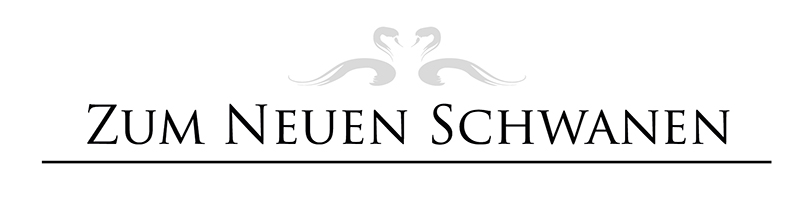 Aperitif & Cocktails Campari Soda / Orange  0,3l  €5,50   Martini Bianco / Rosso / Rosato 0,4 cl  € 5,50 San Bitter 0,2l € 4,50 Hugo 0,4l € 6,90Prosecco 0,1l € 4,20Spritz Aperol 0,4l € 6,90Cocktail ‚Zum Neuen Schwanen‘  (Gin, Holunderblüte, Tonic Water, Limette) € 6,90Cuba Libre € 7,50Jack Daniel´s Cola  € 7,50Alkoholfreie Getränke   0,2l		            0,4lCola	/ Cola Zero			2,80 €		4,20 €Fanta / Spezi				2,80 €		4,20 €Sprite					2,80 €		4,20 €Apfelsaft/schorle			2,80 €		4,20 €Bitter Lemon / Tonic Water	2,80 €		4,20 €Orangensaft				3,00 €		4,50 €Johannisbeersaft/schorle	          3,00 €		4,50 €Kirschsaft					3,00 €		4,50 €					               0,25l	            0,75lRhön Sprudel  Pur/Medium              2,80€	            5,80€